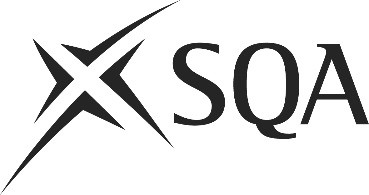 Unit PPL2GEN6 (HL1P 04)	Minimise the Risk of Allergens to CustomersI confirm that the evidence detailed in this unit is my own work.I confirm that the candidate has achieved all the requirements of this unit.I confirm that the candidate’s sampled work meets the standards specified for this unit and may be presented for external verification.Unit PPL2GEN6 (HL1P 04)	Minimise the Risk of Allergens to CustomersThis page is intentionally blankUnit PPL2GEN6 (HL1P 04)	Minimise the Risk of Allergens to CustomersUnit PPL2GEN6 (HL1P 04)	Minimise the Risk of Allergens to CustomersUnit PPL2GEN6 (HL1P 04)	Minimise the Risk of Allergens to CustomersUnit PPL2GEN6 (HL1P 04)	Minimise the Risk of Allergens to CustomersSupplementary evidenceCandidate’s nameCandidate’s signatureDateAssessor’s nameAssessor’s signatureDateCountersigning — Assessor’s name(if applicable)Countersigning — Assessor’s signature(if applicable)DateInternal verifier’s nameInternal verifier’s signatureDateCountersigning — Internal verifier’s name(if applicable)Countersigning — Internal verifier’s signature(if applicable)DateExternal Verifier’s initials and date (if sampled)Unit overviewThis unit is about taking action to minimise the risk of customers consuming food which has the potential to cause an adverse allergic reaction.Sufficiency of evidenceThere must be sufficient evidence to ensure that the candidate can consistently achieve the required standard over a period of time in the workplace or approved realistic working environment.Performance criteriaPerformance criteriaYou must do:You must do:There must be evidence for all Performance Criteria (PC). The assessor must assess PCs 1–11 by directly observing the candidate’s work.There must be evidence for all Performance Criteria (PC). The assessor must assess PCs 1–11 by directly observing the candidate’s work.Eliminate potential sources of allergen contamination1	Identify the sources of allergens and intolerants in menu items and accompaniments.2	Read and interpret labels and record the presence of allergens and intolerants.3	Identify and analyse potential hazards of cross-contamination.4	Provide accurate information to customer.5	Use effective communication with accurate information to avoid contamination through misunderstanding.6	Control deliveries, storage, stock rotation and supplier specification to protect against allergen and intolerant contamination.7	Take responsibility for allergen control.8	Maintain up to date records and instructions.Prepare allergen and intolerant free food, safely9	Use safe food handling practices and procedures for preparing, and serving both ‘specific allergen’ free and ‘intolerant’ free food.10	Reduce contamination risks associated with workflow procedures.11	Use storage procedures to prevent cross-contamination.Evidence referenceEvidence descriptionDatePerformance criteriaPerformance criteriaPerformance criteriaPerformance criteriaPerformance criteriaPerformance criteriaPerformance criteriaPerformance criteriaPerformance criteriaPerformance criteriaPerformance criteriaEvidence referenceEvidence descriptionDateWhat you must doWhat you must doWhat you must doWhat you must doWhat you must doWhat you must doWhat you must doWhat you must doWhat you must doWhat you must doWhat you must doEvidence referenceEvidence descriptionDateWhat you must doWhat you must doWhat you must doWhat you must doWhat you must doWhat you must doWhat you must doWhat you must doWhat you must doWhat you must doWhat you must doEvidence referenceEvidence descriptionDate1234567891011Scope/RangeScope/RangeWhat you must cover:What you must cover:All scope/range must be covered. There must be performance evidence, gathered through direct observation by the assessor of the candidate’s work for:All scope/range must be covered. There must be performance evidence, gathered through direct observation by the assessor of the candidate’s work for:three from:(a)	cereals containing gluten(b)	peanuts(c)	nuts(d)	milk(e)	soya(f)	mustard(g)	lupin(h)	eggs(i)	fish(j)	crustaceans(k)	molluscs(l)	sesame seeds(m)	celery(n)	sulphur dioxideEvidence for the remaining points under ‘what you must cover’ may be assessed through questioning or witness testimony.Evidence for the remaining points under ‘what you must cover’ may be assessed through questioning or witness testimony.Evidence referenceEvidence descriptionDateScope/RangeScope/RangeScope/RangeScope/RangeScope/RangeScope/RangeScope/RangeScope/RangeScope/RangeScope/RangeScope/RangeScope/RangeScope/RangeScope/RangeEvidence referenceEvidence descriptionDateWhat you must coverWhat you must coverWhat you must coverWhat you must coverWhat you must coverWhat you must coverWhat you must coverWhat you must coverWhat you must coverWhat you must coverWhat you must coverWhat you must coverWhat you must coverWhat you must coverEvidence referenceEvidence descriptionDateWhat you must coverWhat you must coverWhat you must coverWhat you must coverWhat you must coverWhat you must coverWhat you must coverWhat you must coverWhat you must coverWhat you must coverWhat you must coverWhat you must coverWhat you must coverWhat you must coverEvidence referenceEvidence descriptionDateabcdefghijklmnKnowledge and understandingKnowledge and understandingEvidence referenceand dateWhat you must know and understandWhat you must know and understandEvidence referenceand dateFor those knowledge statements that relate to how the candidate should do something, the assessor may be able to infer that the candidate has the necessary knowledge from observing their performance or checking products of their work. In all other cases, evidence of the candidate’s knowledge and understanding must be gathered by alternative methods of assessment (eg oral or written questioning).For those knowledge statements that relate to how the candidate should do something, the assessor may be able to infer that the candidate has the necessary knowledge from observing their performance or checking products of their work. In all other cases, evidence of the candidate’s knowledge and understanding must be gathered by alternative methods of assessment (eg oral or written questioning).Evidence referenceand date1The consequences and main symptoms of allergen and intolerant contamination.2The legal requirements for a food business to apply a food safety management system based on the Codex principles of HACCP, and allergen control management.EvidenceEvidenceDate123456Assessor feedback on completion of the unit